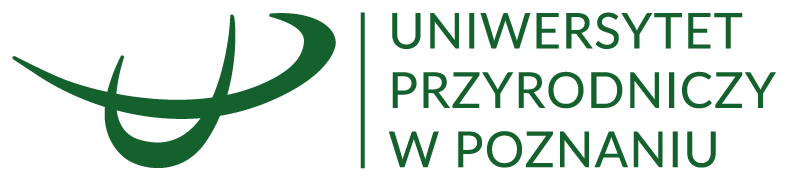 Załącznik nr 3 do SWZWykonawca:(pełna nazwa/firma, adres)Oświadczenie Wykonawcy składane na podstawie art. 125 ust. 1 ustawy z dnia 11 września 2019 r. Prawo zamówień publicznych (Dz.U 2023, poz. 1605 ze zm.) (dalej jako: ustawa Pzp), dotyczącePRZESŁANEK WYKLUCZENIA Z POSTĘPOWANIANa potrzeby postępowania o udzielenie zamówienia publicznego pn. Przeprowadzenie usługi sekwencjonowania mRNA i całogenomowego DNA z liści dzikich gatunków łubinów prowadzonego przez Uniwersytet Przyrodniczy w  Poznaniu, oświadczam, co następuje: Oświadczam, że nie podlegam wykluczeniu z postępowania na podstawie art.  108  ust.  1 ustawy Pzp. Oświadczam, że zachodzą w stosunku do mnie podstawy wykluczenia z postępowania na  podstawie art. …………. ustawy Pzp (podać mającą zastosowanie podstawę wykluczenia z art. 108 ust. 1 ustawy Pzp). Jednocześnie oświadczam, że w związku z ww. okolicznością, na podstawie art. 110 ust. 2 ustawy Pzp podjąłem następujące środki naprawcze: …………………………………………………………………………..…………………………………………………………………... Oświadczam, że nie zachodzą w stosunku do mnie przesłanki wykluczenia z postępowania na podstawie art. 7 ust. 1 ustawy z dnia 13 kwietnia 2022 r. o szczególnych rozwiązaniach w zakresie przeciwdziałania wspieraniu agresji na Ukrainę oraz służących ochronie bezpieczeństwa narodowego (Dz. U. poz. 835).